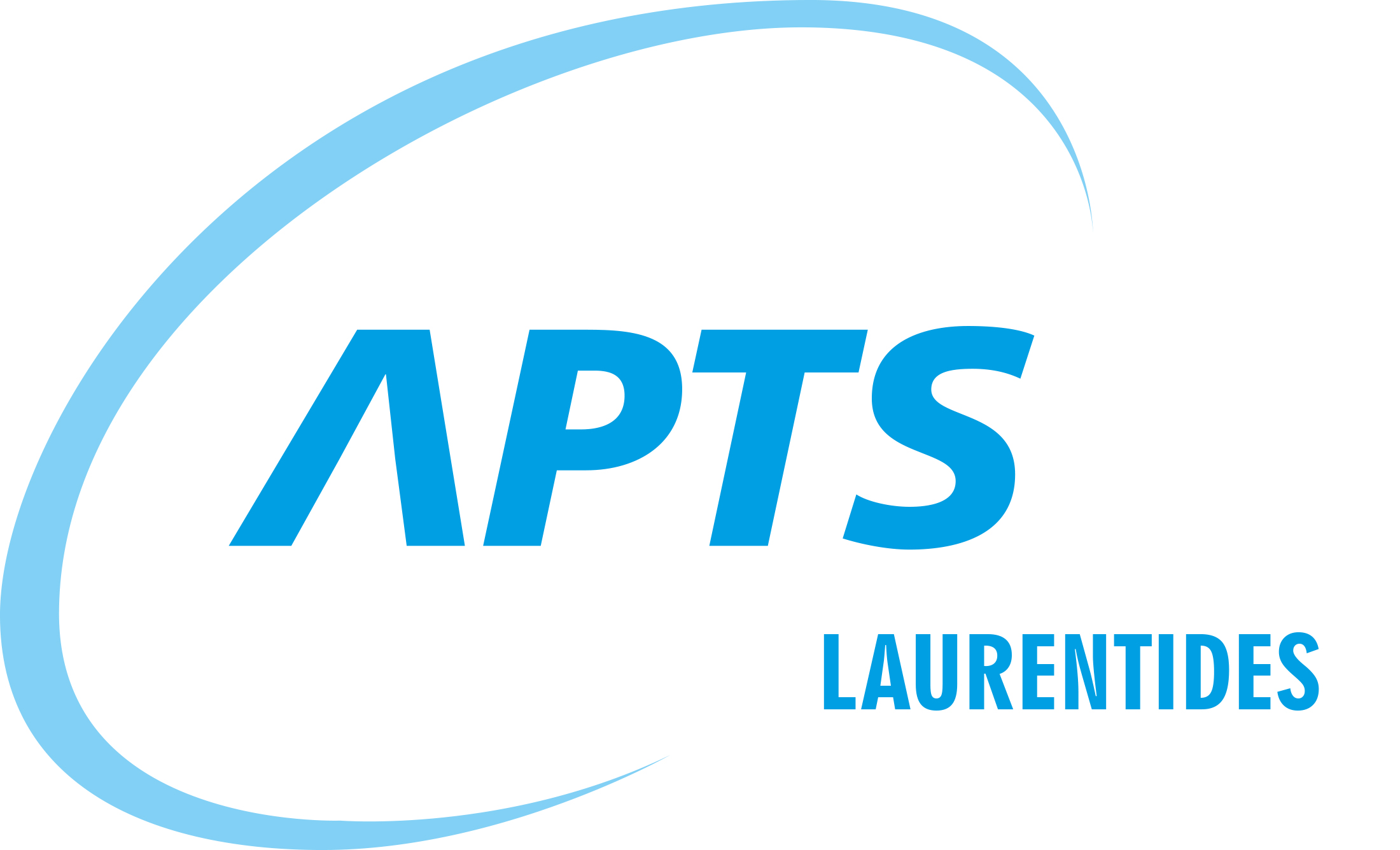 Horaire de grève 14 décembre 2023